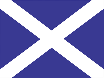 Place Value Place Value Place Value Place Value Place Value Addition and Subtraction (A)Addition and Subtraction (A)Addition and Subtraction (A)Addition and Subtraction (A)Addition and Subtraction (A)Addition and Subtraction (A)Addition and Subtraction (A)Unit 1Unit 1Unit 1Unit 2Unit 2Unit 1Unit 1Unit 2Unit 2Unit 3Unit 3Unit 3Day 1Day 2Day 3Day 1Day 2Day 1Day 2Day 1Day 2Day 1Day 2Day 3PV and +/- in 5-digit and 6-digit numbersPV and +/- in 5-digit and 6-digit numbersPV and +/- in 5-digit and 6-digit numbersNumbers on a line; round to powers of 10Numbers on a line; round to powers of 10Column addition with whole numbersColumn addition with whole numbersColumn addition: decimals and moneyColumn addition: decimals and moneyWhole number column subtraction & frogWhole number column subtraction & frogWhole number column subtraction & frogMNU 2-02a Extend the range of whole numbers worked with and explain the link between a digit, its place and its valueMNU 2-02a Extend the range of whole numbers worked with and explain the link between a digit, its place and its valueMNU 2-02a Extend the range of whole numbers worked with and explain the link between a digit, its place and its valueMNU 2-02a Extend the range of whole numbers worked with and explain the link between a digit, its place and its valueMNU 2-02a Extend the range of whole numbers worked with and explain the link between a digit, its place and its valueMNU 2-01a Use my knowledge of rounding to routinely estimate the answer to a problemMTH 2-15a Apply knowledge of number facts to solve problemsMNU 2-01a Use my knowledge of rounding to routinely estimate the answer to a problemMTH 2-15a Apply knowledge of number facts to solve problemsMNU 2-01a Use my knowledge of rounding to routinely estimate the answer to a problemMTH 2-15a Apply knowledge of number facts to solve problemsMNU 2-01a Use my knowledge of rounding to routinely estimate the answer to a problemMTH 2-15a Apply knowledge of number facts to solve problemsMNU 2-01a Use my knowledge of rounding to routinely estimate the answer to a problemMTH 2-15a Apply knowledge of number facts to solve problemsMNU 2-01a Use my knowledge of rounding to routinely estimate the answer to a problemMTH 2-15a Apply knowledge of number facts to solve problemsMNU 2-01a Use my knowledge of rounding to routinely estimate the answer to a problemMTH 2-15a Apply knowledge of number facts to solve problemsMNU 2-03a Solve problems involving whole numbersMNU 2-03a Solve problems involving whole numbersMNU 2-03a Solve problems involving whole numbersMNU 2-01a Use knowledge of roundingMNU 2-01a Use knowledge of roundingMNU 2-03a Solve problems involving whole numbersMNU 2-03a Solve problems involving whole numbersMNU 2-07a Investigate contexts in which decimal fractions are used and carry out the necessary calculations to solve related problemsMNU 2-07a Investigate contexts in which decimal fractions are used and carry out the necessary calculations to solve related problemsMNU 2-03a Solve problems involving whole numbersMNU 2-03a Solve problems involving whole numbersMNU 2-03a Solve problems involving whole numbersHamilton OutcomesY5: 1, 3, 7 Y6: 1, 5Hamilton OutcomesY5: 1, 3, 7 Y6: 1, 5Hamilton OutcomesY5: 1, 3, 7 Y6: 1, 5OutcomesY5: 1, 2 Y6: 1, 2OutcomesY5: 1, 2 Y6: 1, 2OutcomesY5: 5, 8, 10 Y6: 6OutcomesY5: 5, 8, 10 Y6: 6OutcomesY5: 10, 31Y6: 30OutcomesY5: 10, 31Y6: 30OutcomesY5: 9 Y6: 5, 7OutcomesY5: 9 Y6: 5, 7OutcomesY5: 9 Y6: 5, 7DecimalsDecimalsDecimalsDecimalsDecimalsDecimalsDecimalsDecimalsDecimalsDecimalsMultiplication and Division (A)Multiplication and Division (A)Multiplication and Division (A)Multiplication and Division (A)Multiplication and Division (A)Multiplication and Division (A)Multiplication and Division (A)Multiplication and Division (A)Multiplication and Division (A)Multiplication and Division (A)Unit 1Unit 1Unit 1Unit 2Unit 2Unit 3Unit 3Unit 4Unit 4Unit 4Unit 1Unit 1Unit 1Unit 2Unit 2Unit 2Unit 2Unit 2Unit 3Unit 3Day 1Day 2Day 3Day 1Day 2Day 1Day 2Day 1Day 2Day 3Day 1Day 2Day 3Day 1Day 2Day 3Day 4Day 5Day 1Day 2Place value in 2- and 3-place decimal numbersPlace value in 2- and 3-place decimal numbersPlace value in 2- and 3-place decimal numbersCount/add/subtract 0.1, 0.01, 0.001Count/add/subtract 0.1, 0.01, 0.001Place value in decimalsPlace value in decimalsRounding and adding decimalsRounding and adding decimalsRounding and adding decimalsProperties of numbers, including primesProperties of numbers, including primesProperties of numbers, including primesWritten multiplication strategiesWritten multiplication strategiesWritten multiplication strategiesWritten multiplication strategiesWritten multiplication strategiesMental division strategiesMental division strategiesMNU 2-02a Explain the link between a digit, its place and its value MNU 2-03b Explore the contexts in which problems involving decimal fractions occur and solve related problems using a variety of methodsMNU 2-02a Explain the link between a digit, its place and its value MNU 2-03b Explore the contexts in which problems involving decimal fractions occur and solve related problems using a variety of methodsMNU 2-02a Explain the link between a digit, its place and its value MNU 2-03b Explore the contexts in which problems involving decimal fractions occur and solve related problems using a variety of methodsMNU 2-02a Explain the link between a digit, its place and its value MNU 2-03b Explore the contexts in which problems involving decimal fractions occur and solve related problems using a variety of methodsMNU 2-02a Explain the link between a digit, its place and its value MNU 2-03b Explore the contexts in which problems involving decimal fractions occur and solve related problems using a variety of methodsMNU 2-02a Explain the link between a digit, its place and its value MNU 2-03b Explore the contexts in which problems involving decimal fractions occur and solve related problems using a variety of methodsMNU 2-02a Explain the link between a digit, its place and its value MNU 2-03b Explore the contexts in which problems involving decimal fractions occur and solve related problems using a variety of methodsMNU 2-02a Explain the link between a digit, its place and its value MNU 2-03b Explore the contexts in which problems involving decimal fractions occur and solve related problems using a variety of methodsMNU 2-02a Explain the link between a digit, its place and its value MNU 2-03b Explore the contexts in which problems involving decimal fractions occur and solve related problems using a variety of methodsMNU 2-02a Explain the link between a digit, its place and its value MNU 2-03b Explore the contexts in which problems involving decimal fractions occur and solve related problems using a variety of methodsMNU 2-03a Solve problems involving whole numbers using a range of methods, sharing my approaches and solutions with othersMNU 2-03a Solve problems involving whole numbers using a range of methods, sharing my approaches and solutions with othersMNU 2-03a Solve problems involving whole numbers using a range of methods, sharing my approaches and solutions with othersMNU 2-03a Solve problems involving whole numbers using a range of methods, sharing my approaches and solutions with othersMNU 2-03a Solve problems involving whole numbers using a range of methods, sharing my approaches and solutions with othersMNU 2-03a Solve problems involving whole numbers using a range of methods, sharing my approaches and solutions with othersMNU 2-03a Solve problems involving whole numbers using a range of methods, sharing my approaches and solutions with othersMNU 2-03a Solve problems involving whole numbers using a range of methods, sharing my approaches and solutions with othersMNU 2-03a Solve problems involving whole numbers using a range of methods, sharing my approaches and solutions with othersMNU 2-03a Solve problems involving whole numbers using a range of methods, sharing my approaches and solutions with othersMNU 2-02a Explain the link between a digit, its place and its value MNU 2-03b Explore the contexts in which problems involving decimal fractions occur and solve related problems using a variety of methodsMNU 2-02a Explain the link between a digit, its place and its value MNU 2-03b Explore the contexts in which problems involving decimal fractions occur and solve related problems using a variety of methodsMNU 2-02a Explain the link between a digit, its place and its value MNU 2-03b Explore the contexts in which problems involving decimal fractions occur and solve related problems using a variety of methodsMNU 2-02a Explain the link between a digit, its place and its value MNU 2-03b Explore the contexts in which problems involving decimal fractions occur and solve related problems using a variety of methodsMNU 2-02a Explain the link between a digit, its place and its value MNU 2-03b Explore the contexts in which problems involving decimal fractions occur and solve related problems using a variety of methodsMNU 2-02a Explain the link between a digit, its place and its value MNU 2-03b Explore the contexts in which problems involving decimal fractions occur and solve related problems using a variety of methodsMNU 2-02a Explain the link between a digit, its place and its value MNU 2-03b Explore the contexts in which problems involving decimal fractions occur and solve related problems using a variety of methodsMNU 2-02a Explain the link between a digit, its place and its value MNU 2-03b Explore the contexts in which problems involving decimal fractions occur and solve related problems using a variety of methodsMNU 2-02a Explain the link between a digit, its place and its value MNU 2-03b Explore the contexts in which problems involving decimal fractions occur and solve related problems using a variety of methodsMNU 2-02a Explain the link between a digit, its place and its value MNU 2-03b Explore the contexts in which problems involving decimal fractions occur and solve related problems using a variety of methodsMNU 2-05a Investigate and identify multiples and factors MTH 2-13a Explore number sequences, including well-known named number patternsMNU 2-05a Investigate and identify multiples and factors MTH 2-13a Explore number sequences, including well-known named number patternsMNU 2-05a Investigate and identify multiples and factors MTH 2-13a Explore number sequences, including well-known named number patternsMNU 2-01a Use knowledge of rounding to routinely estimate the answer to a problemMTH 2-15a Apply knowledge of number facts to solve problemsMNU 2-01a Use knowledge of rounding to routinely estimate the answer to a problemMTH 2-15a Apply knowledge of number facts to solve problemsMNU 2-01a Use knowledge of rounding to routinely estimate the answer to a problemMTH 2-15a Apply knowledge of number facts to solve problemsMNU 2-01a Use knowledge of rounding to routinely estimate the answer to a problemMTH 2-15a Apply knowledge of number facts to solve problemsMNU 2-01a Use knowledge of rounding to routinely estimate the answer to a problemMTH 2-15a Apply knowledge of number facts to solve problemsMNU 2-01a Use knowledge of rounding to routinely estimate the answer to a problemMTH 2-15a Apply knowledge of number facts to solve problemsMNU 2-01a Use knowledge of rounding to routinely estimate the answer to a problemMTH 2-15a Apply knowledge of number facts to solve problemsOutcomesY5: 19, 29, 30 Y6: 28OutcomesY5: 19, 29, 30 Y6: 28OutcomesY5: 19, 29, 30 Y6: 28OutcomesY5: 29,31Y6: 28OutcomesY5: 29,31Y6: 28OutcomesY5: 19, 29Y6: 28OutcomesY5: 19, 29Y6: 28OutcomesY5: 29,30,31Y6: 30OutcomesY5: 29,30,31Y6: 30OutcomesY5: 29,30,31Y6: 30OutcomesY5: 12, 13 Y6: 9OutcomesY5: 12, 13 Y6: 9OutcomesY5: 12, 13 Y6: 9OutcomesY5: 16, 21 Y6: 11, 12OutcomesY5: 16, 21 Y6: 11, 12OutcomesY5: 16, 21 Y6: 11, 12OutcomesY5: 16, 21 Y6: 11, 12OutcomesY5: 16, 21 Y6: 11, 12OutcomesY5 Outcomes:15 Y6 Outcomes:10OutcomesY5 Outcomes:15 Y6 Outcomes:10Addition and Subtraction (B)Addition and Subtraction (B)Addition and Subtraction (B)Addition and Subtraction (B)Addition and Subtraction (B)Addition and Subtraction (B)Addition and Subtraction (B)Addition and Subtraction (B)Multiplication and Division (B)Multiplication and Division (B)Multiplication and Division (B)Multiplication and Division (B)Multiplication and Division (B)Multiplication and Division (B)Multiplication and Division (B)Multiplication and Division (B)Unit 1Unit 1Unit 2Unit 2Unit 2Unit 3Unit 3Unit 3Unit 1Unit 1Unit 1Unit 1Unit 2Unit 2Unit 2Unit 2Day 1Day 2Day 1Day 2Day 3Day 1Day 2Day 3Day 1Day 2Day 3Day 4Day 1Day 2Day 3Day 4Money: counting up, change, differencesMoney: counting up, change, differencesSubtract numbers with 1 or 2 decimal placesSubtract numbers with 1 or 2 decimal placesSubtract numbers with 1 or 2 decimal placesStrategies for +/-; word problemsStrategies for +/-; word problemsStrategies for +/-; word problemsMental multiplication/division; problem solvingMental multiplication/division; problem solvingMental multiplication/division; problem solvingMental multiplication/division; problem solvingWritten division strategiesWritten division strategiesWritten division strategiesWritten division strategiesMNU 2-01a Use my knowledge of rounding to routinely estimate the answer to a problemMTH 2-15a Apply knowledge of number facts to solve problemsMNU 2-01a Use my knowledge of rounding to routinely estimate the answer to a problemMTH 2-15a Apply knowledge of number facts to solve problemsMNU 2-01a Use my knowledge of rounding to routinely estimate the answer to a problemMTH 2-15a Apply knowledge of number facts to solve problemsMNU 2-01a Use my knowledge of rounding to routinely estimate the answer to a problemMTH 2-15a Apply knowledge of number facts to solve problemsMNU 2-01a Use my knowledge of rounding to routinely estimate the answer to a problemMTH 2-15a Apply knowledge of number facts to solve problemsMNU 2-01a Use my knowledge of rounding to routinely estimate the answer to a problemMTH 2-15a Apply knowledge of number facts to solve problemsMNU 2-01a Use my knowledge of rounding to routinely estimate the answer to a problemMTH 2-15a Apply knowledge of number facts to solve problemsMNU 2-01a Use my knowledge of rounding to routinely estimate the answer to a problemMTH 2-15a Apply knowledge of number facts to solve problemsMNU 2-01a Use knowledge of rounding to routinely estimate the answer to a problemMNU 2-03a Solve problems involving whole numbers using a range of methods, sharing my approaches and solutions with others MTH 2-15a Apply knowledge of number facts to solve problemsMNU 2-01a Use knowledge of rounding to routinely estimate the answer to a problemMNU 2-03a Solve problems involving whole numbers using a range of methods, sharing my approaches and solutions with others MTH 2-15a Apply knowledge of number facts to solve problemsMNU 2-01a Use knowledge of rounding to routinely estimate the answer to a problemMNU 2-03a Solve problems involving whole numbers using a range of methods, sharing my approaches and solutions with others MTH 2-15a Apply knowledge of number facts to solve problemsMNU 2-01a Use knowledge of rounding to routinely estimate the answer to a problemMNU 2-03a Solve problems involving whole numbers using a range of methods, sharing my approaches and solutions with others MTH 2-15a Apply knowledge of number facts to solve problemsMNU 2-01a Use knowledge of rounding to routinely estimate the answer to a problemMNU 2-03a Solve problems involving whole numbers using a range of methods, sharing my approaches and solutions with others MTH 2-15a Apply knowledge of number facts to solve problemsMNU 2-01a Use knowledge of rounding to routinely estimate the answer to a problemMNU 2-03a Solve problems involving whole numbers using a range of methods, sharing my approaches and solutions with others MTH 2-15a Apply knowledge of number facts to solve problemsMNU 2-01a Use knowledge of rounding to routinely estimate the answer to a problemMNU 2-03a Solve problems involving whole numbers using a range of methods, sharing my approaches and solutions with others MTH 2-15a Apply knowledge of number facts to solve problemsMNU 2-01a Use knowledge of rounding to routinely estimate the answer to a problemMNU 2-03a Solve problems involving whole numbers using a range of methods, sharing my approaches and solutions with others MTH 2-15a Apply knowledge of number facts to solve problemsMNU 2-07a Investigate contexts in which decimal fractions are used and carry out the necessary calculations to solve related problemsMNU 2-07a Investigate contexts in which decimal fractions are used and carry out the necessary calculations to solve related problemsMNU 2-07a Investigate contexts in which decimal fractions are used and carry out the necessary calculations to solve related problemsMNU 2-07a Investigate contexts in which decimal fractions are used and carry out the necessary calculations to solve related problemsMNU 2-07a Investigate contexts in which decimal fractions are used and carry out the necessary calculations to solve related problemsMNU 2-03a Solve problems involving whole numbers using a range of methods, sharing approaches and solutions MNU 2-03a Solve problems involving whole numbers using a range of methods, sharing approaches and solutions MNU 2-03a Solve problems involving whole numbers using a range of methods, sharing approaches and solutions MNU 2-01a Use knowledge of rounding to routinely estimate the answer to a problemMNU 2-03a Solve problems involving whole numbers using a range of methods, sharing my approaches and solutions with others MTH 2-15a Apply knowledge of number facts to solve problemsMNU 2-01a Use knowledge of rounding to routinely estimate the answer to a problemMNU 2-03a Solve problems involving whole numbers using a range of methods, sharing my approaches and solutions with others MTH 2-15a Apply knowledge of number facts to solve problemsMNU 2-01a Use knowledge of rounding to routinely estimate the answer to a problemMNU 2-03a Solve problems involving whole numbers using a range of methods, sharing my approaches and solutions with others MTH 2-15a Apply knowledge of number facts to solve problemsMNU 2-01a Use knowledge of rounding to routinely estimate the answer to a problemMNU 2-03a Solve problems involving whole numbers using a range of methods, sharing my approaches and solutions with others MTH 2-15a Apply knowledge of number facts to solve problemsMNU 2-01a Use knowledge of rounding to routinely estimate the answer to a problemMNU 2-03a Solve problems involving whole numbers using a range of methods, sharing my approaches and solutions with others MTH 2-15a Apply knowledge of number facts to solve problemsMNU 2-01a Use knowledge of rounding to routinely estimate the answer to a problemMNU 2-03a Solve problems involving whole numbers using a range of methods, sharing my approaches and solutions with others MTH 2-15a Apply knowledge of number facts to solve problemsMNU 2-01a Use knowledge of rounding to routinely estimate the answer to a problemMNU 2-03a Solve problems involving whole numbers using a range of methods, sharing my approaches and solutions with others MTH 2-15a Apply knowledge of number facts to solve problemsMNU 2-01a Use knowledge of rounding to routinely estimate the answer to a problemMNU 2-03a Solve problems involving whole numbers using a range of methods, sharing my approaches and solutions with others MTH 2-15a Apply knowledge of number facts to solve problemsOutcomesY5: 7, 32Y6: 5, 8OutcomesY5: 7, 32Y6: 5, 8OutcomesY5: 32 Y6: 29, 31OutcomesY5: 32 Y6: 29, 31OutcomesY5: 32 Y6: 29, 31OutcomesY5: 7, 9, 11, 22Y6: 5, 18, 20OutcomesY5: 7, 9, 11, 22Y6: 5, 18, 20OutcomesY5: 7, 9, 11, 22Y6: 5, 18, 20OutcomesY5: 14, 15, 17, 21Y6: 10, 13, 14OutcomesY5: 14, 15, 17, 21Y6: 10, 13, 14OutcomesY5: 14, 15, 17, 21Y6: 10, 13, 14OutcomesY5: 14, 15, 17, 21Y6: 10, 13, 14OutcomesY5: 18 Y6: 15, 16OutcomesY5: 18 Y6: 15, 16OutcomesY5: 18 Y6: 15, 16OutcomesY5: 18 Y6: 15, 16FractionsFractionsFractionsFractionsFractionsFractionsFractionsFractionsShapeShapeShapeShapeShapeShapeShapeShapeShapeShapeShapeUnit 1Unit 1Unit 1Unit 2Unit 2Unit 3Unit 3Unit 3Unit 1Unit 1Unit 2Unit 2Unit 2Unit 2Unit 3Unit 3Unit 4Unit 4Unit 4Day 1Day 2Day 3Day 1Day 2Day 1Day 2Day 3Day 1Day 2Day 1Day 2Day 3Day 4Day 1Day 2Day 1Day 2Day 3Order fractions; fractions of amountsOrder fractions; fractions of amountsOrder fractions; fractions of amountsDecimal/fraction equivalentsDecimal/fraction equivalentsAdd/subtract fractions, using equivalenceAdd/subtract fractions, using equivalenceAdd/subtract fractions, using equivalenceQuadrilaterals, other polygons and circlesQuadrilaterals, other polygons and circlesFind missing angles and draw 2-D shapesFind missing angles and draw 2-D shapesFind missing angles and draw 2-D shapesFind missing angles and draw 2-D shapesSort 3-D shapes; nets and 3-D shapesSort 3-D shapes; nets and 3-D shapesCoordinates: polygons & transformationsCoordinates: polygons & transformationsCoordinates: polygons & transformationsMNU 2-07a Investigate contexts in which fractions are used and carry out the necessary calculations to solve related problemsMNU 2-07c Investigate how a set of equivalent fractions can be created; understand the meaning of simplest formMNU 2-07a Investigate contexts in which fractions are used and carry out the necessary calculations to solve related problemsMNU 2-07c Investigate how a set of equivalent fractions can be created; understand the meaning of simplest formMNU 2-07a Investigate contexts in which fractions are used and carry out the necessary calculations to solve related problemsMNU 2-07c Investigate how a set of equivalent fractions can be created; understand the meaning of simplest formMNU 2-07a Investigate contexts in which fractions are used and carry out the necessary calculations to solve related problemsMNU 2-07c Investigate how a set of equivalent fractions can be created; understand the meaning of simplest formMNU 2-07a Investigate contexts in which fractions are used and carry out the necessary calculations to solve related problemsMNU 2-07c Investigate how a set of equivalent fractions can be created; understand the meaning of simplest formMNU 2-07a Investigate contexts in which fractions are used and carry out the necessary calculations to solve related problemsMNU 2-07c Investigate how a set of equivalent fractions can be created; understand the meaning of simplest formMNU 2-07a Investigate contexts in which fractions are used and carry out the necessary calculations to solve related problemsMNU 2-07c Investigate how a set of equivalent fractions can be created; understand the meaning of simplest formMNU 2-07a Investigate contexts in which fractions are used and carry out the necessary calculations to solve related problemsMNU 2-07c Investigate how a set of equivalent fractions can be created; understand the meaning of simplest formMTH 2-16a Explore a range of 3-D objects and 2-D shapes; use mathematical language to describe their propertiesMTH 2-16a Explore a range of 3-D objects and 2-D shapes; use mathematical language to describe their propertiesMTH 2-16a Explore a range of 3-D objects and 2-D shapes; use mathematical language to describe their propertiesMTH 2-16a Explore a range of 3-D objects and 2-D shapes; use mathematical language to describe their propertiesMTH 2-16a Explore a range of 3-D objects and 2-D shapes; use mathematical language to describe their propertiesMTH 2-16a Explore a range of 3-D objects and 2-D shapes; use mathematical language to describe their propertiesMTH 2-16a Explore a range of 3-D objects and 2-D shapes; use mathematical language to describe their propertiesMTH 2-16a Explore a range of 3-D objects and 2-D shapes; use mathematical language to describe their propertiesMTH 2-16a Explore a range of 3-D objects and 2-D shapes; use mathematical language to describe their propertiesMTH 2-16a Explore a range of 3-D objects and 2-D shapes; use mathematical language to describe their propertiesMTH 2-16a Explore a range of 3-D objects and 2-D shapes; use mathematical language to describe their propertiesMNU 2-07b Show the equivalent forms of simple fractions and decimal fractionsMNU 2-07b Show the equivalent forms of simple fractions and decimal fractionsMTH 2-16c Draw 2-D shapesMTH 2-16c Draw 2-D shapesMTH 2-16c Draw 2-D shapesMTH 2-16c Draw 2-D shapesMTH 2-16c Draw 2-D shapesMTH 2-16c Draw 2-D shapesMTH 2-16b Show understanding of relationship between 3-D objects and their netsMTH 2-16b Show understanding of relationship between 3-D objects and their netsMTH 2-18a Use knowledge of the coordinate system to plot and describe the location of a point on a gridMTH 2-18a Use knowledge of the coordinate system to plot and describe the location of a point on a gridMTH 2-18a Use knowledge of the coordinate system to plot and describe the location of a point on a gridMNU 2-07b Show the equivalent forms of simple fractions and decimal fractionsMNU 2-07b Show the equivalent forms of simple fractions and decimal fractionsMTH 2-17a Discuss, describe and classify angles MTH 2-17b Accurately measure and draw anglesMTH 2-17a Discuss, describe and classify angles MTH 2-17b Accurately measure and draw anglesMTH 2-17a Discuss, describe and classify angles MTH 2-17b Accurately measure and draw anglesMTH 2-17a Discuss, describe and classify angles MTH 2-17b Accurately measure and draw anglesMTH 2-16b Show understanding of relationship between 3-D objects and their netsMTH 2-16b Show understanding of relationship between 3-D objects and their netsMTH 2-18a Use knowledge of the coordinate system to plot and describe the location of a point on a gridMTH 2-18a Use knowledge of the coordinate system to plot and describe the location of a point on a gridMTH 2-18a Use knowledge of the coordinate system to plot and describe the location of a point on a gridOutcomesY5: 23, 24, 33Y6: 21, 22, 24OutcomesY5: 23, 24, 33Y6: 21, 22, 24OutcomesY5: 23, 24, 33Y6: 21, 22, 24OutcomesY5: 25, 33Y6: 23, 24OutcomesY5: 25, 33Y6: 23, 24OutcomesY5: 24, 26 Y6: 21, 22OutcomesY5: 24, 26 Y6: 21, 22OutcomesY5: 24, 26 Y6: 21, 22OutcomesY5: 48 Y6: 51, 53OutcomesY5: 48 Y6: 51, 53OutcomesY5: 46, 47 Y6: 49, 52OutcomesY5: 46, 47 Y6: 49, 52OutcomesY5: 46, 47 Y6: 49, 52OutcomesY5: 46, 47 Y6: 49, 52OutcomesY5: 45 Y6: 50OutcomesY5: 45 Y6: 50OutcomesY5: 49 Y6: 54, 55OutcomesY5: 49 Y6: 54, 55OutcomesY5: 49 Y6: 54, 55Place Value Place Value Place Value Place Value Place Value Place Value CalculationCalculationCalculationCalculationCalculationCalculationCalculationUnit 1Unit 1Unit 1Unit 1Unit 2Unit 2Unit 1Unit 1Unit 2Unit 2Unit 2Unit 2Unit 2Day 1Day 2Day 3Day 4Day 1Day 2Day 1Day 2Day 1Day 2Day 3Day 4Day 5Place valuePlace valuePlace valuePlace valueNegative numbersNegative numbersUse of brackets in calculationUse of brackets in calculationAddition and subtractionAddition and subtractionAddition and subtractionAddition and subtractionAddition and subtractionMNU 2-02a Extend the range of whole numbers worked with and explain the link between a digit, its place and its valueMNU 2-03a Solve problems involving whole numbersMNU 2-02a Extend the range of whole numbers worked with and explain the link between a digit, its place and its valueMNU 2-03a Solve problems involving whole numbersMNU 2-02a Extend the range of whole numbers worked with and explain the link between a digit, its place and its valueMNU 2-03a Solve problems involving whole numbersMNU 2-02a Extend the range of whole numbers worked with and explain the link between a digit, its place and its valueMNU 2-03a Solve problems involving whole numbersMNU 2-04a Extend the number line to include numbers less than zero and how these are usedMNU 2-04a Extend the number line to include numbers less than zero and how these are usedMNU 2-03c Explore the need for rules for the order of operations in number calculations, apply correctly when solving simple problemsMNU 2-03c Explore the need for rules for the order of operations in number calculations, apply correctly when solving simple problemsMNU 2-03a Solve problems involving whole numbersMNU 2-01a Use my knowledge of rounding to routinely estimate the answer to a problemMTH 2-15a Apply knowledge of number facts to solve problemsMNU 2-03a Solve problems involving whole numbersMNU 2-01a Use my knowledge of rounding to routinely estimate the answer to a problemMTH 2-15a Apply knowledge of number facts to solve problemsMNU 2-03a Solve problems involving whole numbersMNU 2-01a Use my knowledge of rounding to routinely estimate the answer to a problemMTH 2-15a Apply knowledge of number facts to solve problemsMNU 2-03a Solve problems involving whole numbersMNU 2-01a Use my knowledge of rounding to routinely estimate the answer to a problemMTH 2-15a Apply knowledge of number facts to solve problemsMNU 2-03a Solve problems involving whole numbersMNU 2-01a Use my knowledge of rounding to routinely estimate the answer to a problemMTH 2-15a Apply knowledge of number facts to solve problemsOutcomesY5: 1, 2, 3, 5 Y6: 1, 2, 4OutcomesY5: 1, 2, 3, 5 Y6: 1, 2, 4OutcomesY5: 1, 2, 3, 5 Y6: 1, 2, 4OutcomesY5: 1, 2, 3, 5 Y6: 1, 2, 4OutcomesY5: 4, 41                   Y6: 3, 4OutcomesY5: 4, 41                   Y6: 3, 4OutcomesY5: 22 Y6: 18OutcomesY5: 22 Y6: 18OutcomesY5: 8, 9, 10Y6: 6, 7OutcomesY5: 8, 9, 10Y6: 6, 7OutcomesY5: 8, 9, 10Y6: 6, 7OutcomesY5: 8, 9, 10Y6: 6, 7OutcomesY5: 8, 9, 10Y6: 6, 7Decimals and FractionsDecimals and FractionsDecimals and FractionsDecimals and FractionsDecimals and FractionsDecimals and FractionsDecimals and FractionsDecimals and FractionsDecimals and FractionsTime and DataTime and DataTime and DataTime and DataTime and DataTime and DataUnit 1Unit 1Unit 2Unit 2Unit 2Unit 2Unit 3Unit 3Unit 3Unit 1Unit 1Unit 2Unit 2Unit 2Unit 2Day 1Day 2Day 1Day 2Day 3Day 4Day 1Day 2Day 3Day 1Day 2Day 1Day 2Day 3Day 4Frog for decimalsFrog for decimalsExplore fractions, decimals & percentagesExplore fractions, decimals & percentagesExplore fractions, decimals & percentagesExplore fractions, decimals & percentagesMultiply and divide fractionsMultiply and divide fractionsMultiply and divide fractionsTime and timetablesTime and timetablesLine graphs and pie chartsLine graphs and pie chartsLine graphs and pie chartsLine graphs and pie chartsMNU 2-07a Investigate contexts in which decimal fractions are used and carry out calculations MNU 2-07a Investigate contexts in which decimal fractions are used and carry out calculations MNU 2-07a Investigate contexts in which fractions are used and carry out the necessary calculations to solve related problemsMNU 2-07a Investigate contexts in which fractions are used and carry out the necessary calculations to solve related problemsMNU 2-07a Investigate contexts in which fractions are used and carry out the necessary calculations to solve related problemsMNU 2-07a Investigate contexts in which fractions are used and carry out the necessary calculations to solve related problemsMNU 2-07a Investigate contexts in which fractions are used and carry out the necessary calculations to solve related problemsMNU 2-07a Investigate contexts in which fractions are used and carry out the necessary calculations to solve related problemsMNU 2-07a Investigate contexts in which fractions are used and carry out the necessary calculations to solve related problemsMNU 2-10a Use and interpret timetables and schedules; make time calculationsMNU 2-10b Carry out practical tasks involving timed eventsMNU 2-10a Use and interpret timetables and schedules; make time calculationsMNU 2-10b Carry out practical tasks involving timed eventsMNU 2-20a Interpret and draw conclusions from the information displayedMNU 2-20b Gather information and collate, organise and communicate resultsMNU 2-21a Display data in a clear wayMNU 2-20a Interpret and draw conclusions from the information displayedMNU 2-20b Gather information and collate, organise and communicate resultsMNU 2-21a Display data in a clear wayMNU 2-20a Interpret and draw conclusions from the information displayedMNU 2-20b Gather information and collate, organise and communicate resultsMNU 2-21a Display data in a clear wayMNU 2-20a Interpret and draw conclusions from the information displayedMNU 2-20b Gather information and collate, organise and communicate resultsMNU 2-21a Display data in a clear wayMNU 2-07a Investigate contexts in which decimal fractions are used and carry out calculations MNU 2-07a Investigate contexts in which decimal fractions are used and carry out calculations MNU 2-07b Show the equivalent forms of simple fractions, decimal fractions and percentagesMNU 2-07b Show the equivalent forms of simple fractions, decimal fractions and percentagesMNU 2-07b Show the equivalent forms of simple fractions, decimal fractions and percentagesMNU 2-07b Show the equivalent forms of simple fractions, decimal fractions and percentagesMNU 2-10a Use and interpret timetables and schedules; make time calculationsMNU 2-10b Carry out practical tasks involving timed eventsMNU 2-10a Use and interpret timetables and schedules; make time calculationsMNU 2-10b Carry out practical tasks involving timed eventsMNU 2-20a Interpret and draw conclusions from the information displayedMNU 2-20b Gather information and collate, organise and communicate resultsMNU 2-21a Display data in a clear wayMNU 2-20a Interpret and draw conclusions from the information displayedMNU 2-20b Gather information and collate, organise and communicate resultsMNU 2-21a Display data in a clear wayMNU 2-20a Interpret and draw conclusions from the information displayedMNU 2-20b Gather information and collate, organise and communicate resultsMNU 2-21a Display data in a clear wayMNU 2-20a Interpret and draw conclusions from the information displayedMNU 2-20b Gather information and collate, organise and communicate resultsMNU 2-21a Display data in a clear wayOutcomesY5: 32Y6: 29, 31OutcomesY5: 32Y6: 29, 31OutcomesY5: 23, 24, 33Y6: 22, 23, 24, 33OutcomesY5: 23, 24, 33Y6: 22, 23, 24, 33OutcomesY5: 23, 24, 33Y6: 22, 23, 24, 33OutcomesY5: 23, 24, 33Y6: 22, 23, 24, 33OutcomesY5: 27Y6: 25, 26, 27OutcomesY5: 27Y6: 25, 26, 27OutcomesY5: 27Y6: 25, 26, 27OutcomesY5: 40, 43 Y6: 45OutcomesY5: 40, 43 Y6: 45OutcomesY5: 44 Y6: 47, 48OutcomesY5: 44 Y6: 47, 48OutcomesY5: 44 Y6: 47, 48OutcomesY5: 44 Y6: 47, 48MultiplicationMultiplicationMultiplicationMultiplicationMultiplicationMeasuresMeasuresMeasuresMeasuresMeasuresMeasuresMeasuresMeasuresMeasuresMeasuresUnit 1Unit 1Unit 2Unit 2Unit 2Unit 1Unit 1Unit 1Unit 2Unit 2Unit 2Unit 2Unit 2Unit 3Unit 3Day 1Day 2Day 1Day 2Day 3Day 1Day 2Day 3Day 1Day 2Day 3Day 4Day 5Day 1Day 2Multiples, factors and mental strategiesMultiples, factors and mental strategiesMultiplicationMultiplicationMultiplicationUnits of measurementUnits of measurementUnits of measurementArea, perimeter, scaled shapesArea, perimeter, scaled shapesArea, perimeter, scaled shapesArea, perimeter, scaled shapesArea, perimeter, scaled shapesFinding volumesFinding volumesMNU 2-03a Solve problems involving whole numbers using a range of methods, sharing my approaches and solutions with othersMNU 2-03a Solve problems involving whole numbers using a range of methods, sharing my approaches and solutions with othersMNU 2-03a Solve problems involving whole numbers using a range of methods, sharing my approaches and solutions with othersMNU 2-03a Solve problems involving whole numbers using a range of methods, sharing my approaches and solutions with othersMNU 2-03a Solve problems involving whole numbers using a range of methods, sharing my approaches and solutions with othersMNU 2-11a Use knowledge of the sizes of familiar objects to assist me when making an estimate of measureMNU 2-11b Use the common units of measure, convert between related units of the metric systemMNU 2-11a Use knowledge of the sizes of familiar objects to assist me when making an estimate of measureMNU 2-11b Use the common units of measure, convert between related units of the metric systemMNU 2-11a Use knowledge of the sizes of familiar objects to assist me when making an estimate of measureMNU 2-11b Use the common units of measure, convert between related units of the metric systemMNU 2-11c Explain how different methods can be used to find the perimeter and area of a simple 2-D shape or volume of a simple 3-D objectMNU 2-11c Explain how different methods can be used to find the perimeter and area of a simple 2-D shape or volume of a simple 3-D objectMNU 2-11c Explain how different methods can be used to find the perimeter and area of a simple 2-D shape or volume of a simple 3-D objectMNU 2-11c Explain how different methods can be used to find the perimeter and area of a simple 2-D shape or volume of a simple 3-D objectMNU 2-11c Explain how different methods can be used to find the perimeter and area of a simple 2-D shape or volume of a simple 3-D objectMNU 2-11c Explain how different methods can be used to find the perimeter and area of a simple 2-D shape or volume of a simple 3-D objectMNU 2-11c Explain how different methods can be used to find the perimeter and area of a simple 2-D shape or volume of a simple 3-D objectMNU 2-05a Investigate and identify multiples and factors MTH 2-13a Explore number sequences, including well-known named number patternsMNU 2-05a Investigate and identify multiples and factors MTH 2-13a Explore number sequences, including well-known named number patternsMNU 2-01a Use knowledge of rounding to routinely estimate the answer to a problemMTH 2-15a Apply knowledge of number facts to solve problemsMNU 2-01a Use knowledge of rounding to routinely estimate the answer to a problemMTH 2-15a Apply knowledge of number facts to solve problemsMNU 2-01a Use knowledge of rounding to routinely estimate the answer to a problemMTH 2-15a Apply knowledge of number facts to solve problemsMNU 2-11a Use knowledge of the sizes of familiar objects to assist me when making an estimate of measureMNU 2-11b Use the common units of measure, convert between related units of the metric systemMNU 2-11a Use knowledge of the sizes of familiar objects to assist me when making an estimate of measureMNU 2-11b Use the common units of measure, convert between related units of the metric systemMNU 2-11a Use knowledge of the sizes of familiar objects to assist me when making an estimate of measureMNU 2-11b Use the common units of measure, convert between related units of the metric systemMNU 2-11c Explain how different methods can be used to find the perimeter and area of a simple 2-D shape or volume of a simple 3-D objectMNU 2-11c Explain how different methods can be used to find the perimeter and area of a simple 2-D shape or volume of a simple 3-D objectMNU 2-11c Explain how different methods can be used to find the perimeter and area of a simple 2-D shape or volume of a simple 3-D objectMNU 2-11c Explain how different methods can be used to find the perimeter and area of a simple 2-D shape or volume of a simple 3-D objectMNU 2-11c Explain how different methods can be used to find the perimeter and area of a simple 2-D shape or volume of a simple 3-D objectMNU 2-11c Explain how different methods can be used to find the perimeter and area of a simple 2-D shape or volume of a simple 3-D objectMNU 2-11c Explain how different methods can be used to find the perimeter and area of a simple 2-D shape or volume of a simple 3-D objectOutcomesY5: 12, 14Y6: 9, 10OutcomesY5: 12, 14Y6: 9, 10OutcomesY5: 16 Y6: 20OutcomesY5: 16 Y6: 20OutcomesY5: 16 Y6: 20OutcomesY5: 35, 36, 44 Y6: 40, 41, 47OutcomesY5: 35, 36, 44 Y6: 40, 41, 47OutcomesY5: 35, 36, 44 Y6: 40, 41, 47OutcomesY5: 37, 38 Y6: 42OutcomesY5: 37, 38 Y6: 42OutcomesY5: 37, 38 Y6: 42OutcomesY5: 37, 38 Y6: 42OutcomesY5: 37, 38 Y6: 42OutcomesY5: 39 Y6: 44OutcomesY5: 39 Y6: 44Multiplication and DivisionMultiplication and DivisionMultiplication and DivisionMultiplication and DivisionMultiplication and DivisionMultiplication and DivisionMultiplication and DivisionAlgebra and RatioAlgebra and RatioAlgebra and RatioAlgebra and RatioAlgebra and RatioAlgebra and RatioAlgebra and RatioUnit 1Unit 1Unit 1Unit 2Unit 2Unit 2Unit 2Unit 1Unit 1Unit 1Unit 1Unit 2Unit 2Unit 2Day 1Day 2Day 3Day 1Day 2Day 3Day 4Day 1Day 2Day 3Day 4Day 1Day 2Day 3DivisionDivisionDivision4-Digit multiplication and division4-Digit multiplication and division4-Digit multiplication and division4-Digit multiplication and divisionAlgebraAlgebraAlgebraAlgebraRatioRatioRatioMNU 2-03a Solve problems involving whole numbers using a range of methods, sharing my approaches and solutions with others MNU 2-01a Use knowledge of rounding to routinely estimate the answer to a problemMTH 2-15a Apply knowledge of number facts to solve problemsMNU 2-03a Solve problems involving whole numbers using a range of methods, sharing my approaches and solutions with others MNU 2-01a Use knowledge of rounding to routinely estimate the answer to a problemMTH 2-15a Apply knowledge of number facts to solve problemsMNU 2-03a Solve problems involving whole numbers using a range of methods, sharing my approaches and solutions with others MNU 2-01a Use knowledge of rounding to routinely estimate the answer to a problemMTH 2-15a Apply knowledge of number facts to solve problemsMNU 2-03a Solve problems involving whole numbers using a range of methods, sharing my approaches and solutions with others MNU 2-01a Use knowledge of rounding to routinely estimate the answer to a problemMTH 2-15a Apply knowledge of number facts to solve problemsMNU 2-03a Solve problems involving whole numbers using a range of methods, sharing my approaches and solutions with others MNU 2-01a Use knowledge of rounding to routinely estimate the answer to a problemMTH 2-15a Apply knowledge of number facts to solve problemsMNU 2-03a Solve problems involving whole numbers using a range of methods, sharing my approaches and solutions with others MNU 2-01a Use knowledge of rounding to routinely estimate the answer to a problemMTH 2-15a Apply knowledge of number facts to solve problemsMNU 2-03a Solve problems involving whole numbers using a range of methods, sharing my approaches and solutions with others MNU 2-01a Use knowledge of rounding to routinely estimate the answer to a problemMTH 2-15a Apply knowledge of number facts to solve problemsMTH 2-13a Explain the rule used to generate the sequence, and apply it to extend the patternMTH 2-15a Apply knowledge of number facts to solve problems where an unknown value is represented by a symbol or letterMTH 2-13a Explain the rule used to generate the sequence, and apply it to extend the patternMTH 2-15a Apply knowledge of number facts to solve problems where an unknown value is represented by a symbol or letterMTH 2-13a Explain the rule used to generate the sequence, and apply it to extend the patternMTH 2-15a Apply knowledge of number facts to solve problems where an unknown value is represented by a symbol or letterMTH 2-13a Explain the rule used to generate the sequence, and apply it to extend the patternMTH 2-15a Apply knowledge of number facts to solve problems where an unknown value is represented by a symbol or letterMTH 2-15a Apply knowledge of number facts to solve problemsMTH 2-17d Investigated where, why and how scale is used and expressedMTH 2-15a Apply knowledge of number facts to solve problemsMTH 2-17d Investigated where, why and how scale is used and expressedMTH 2-15a Apply knowledge of number facts to solve problemsMTH 2-17d Investigated where, why and how scale is used and expressedOutcomesY5: 18Y6: 16, 17, 19OutcomesY5: 18Y6: 16, 17, 19OutcomesY5: 18Y6: 16, 17, 19OutcomesY5: 16, 18Y6: 12, 16, 17OutcomesY5: 16, 18Y6: 12, 16, 17OutcomesY5: 16, 18Y6: 12, 16, 17OutcomesY5: 16, 18Y6: 12, 16, 17OutcomesY5: 22 Y6: 36, 37, 38OutcomesY5: 22 Y6: 36, 37, 38OutcomesY5: 22 Y6: 36, 37, 38OutcomesY5: 22 Y6: 36, 37, 38OutcomesY5: 24 Y6: 23, 33, 35OutcomesY5: 24 Y6: 23, 33, 35OutcomesY5: 24 Y6: 23, 33, 35Revision Menu ARevision Menu ARevision Menu ARevision Menu ARevision Menu ARevision Menu ARevision Menu ARevision Menu ARevision Menu BRevision Menu BRevision Menu BRevision Menu BRevision Menu BRevision Menu BRevision Menu BRevision Menu BRevision Menu BRevision Menu BUnit 1Unit 1Unit 2Unit 2Unit 3Unit 3Unit 3Unit 3Unit 1Unit 1Unit 1Unit 1Unit 2Unit 2Unit 2Unit 2Unit 3Unit 3Day 1Day 2Day 1Day 2Day 1Day 2Day 3Day 4Day 1Day 2Day 3Day 4Day 1Day 1Day 2Day 3Day 1Day 2Numbers and place valueNumbers and place valueAddition and subtractionAddition and subtractionDecimals, multiplication and divisionDecimals, multiplication and divisionDecimals, multiplication and divisionDecimals, multiplication and divisionFractions, ratio and percentagesFractions, ratio and percentagesFractions, ratio and percentagesFractions, ratio and percentagesCharts, graphs and algebraCharts, graphs and algebraCharts, graphs and algebraCharts, graphs and algebraArea, perimeter and anglesArea, perimeter and anglesMNU 2-02a Extend the range of whole numbers worked with and explain the link between a digit, its place and its valueMNU 2-04a Extend the number line to include numbers less than zero and how these are usedMNU 2-02a Extend the range of whole numbers worked with and explain the link between a digit, its place and its valueMNU 2-04a Extend the number line to include numbers less than zero and how these are usedMNU 2-03a Solve problems involving whole numbersMNU 2-01a Use my knowledge of rounding to routinely estimate the answer to a problemMTH 2-15a Apply knowledge of number facts to solve problemsMNU 2-03a Solve problems involving whole numbersMNU 2-01a Use my knowledge of rounding to routinely estimate the answer to a problemMTH 2-15a Apply knowledge of number facts to solve problemsMNU 2-03a Solve problems involving whole numbers using a range of methods, sharing my approaches and solutions with others MNU 2-01a Use knowledge of rounding to routinely estimate the answer to a problemMTH 2-15a Apply knowledge of number facts to solve problemsMNU 2-07a Investigate contexts in which decimal fractions are used and carry out calculationsMNU 2-03a Solve problems involving whole numbers using a range of methods, sharing my approaches and solutions with others MNU 2-01a Use knowledge of rounding to routinely estimate the answer to a problemMTH 2-15a Apply knowledge of number facts to solve problemsMNU 2-07a Investigate contexts in which decimal fractions are used and carry out calculationsMNU 2-03a Solve problems involving whole numbers using a range of methods, sharing my approaches and solutions with others MNU 2-01a Use knowledge of rounding to routinely estimate the answer to a problemMTH 2-15a Apply knowledge of number facts to solve problemsMNU 2-07a Investigate contexts in which decimal fractions are used and carry out calculationsMNU 2-03a Solve problems involving whole numbers using a range of methods, sharing my approaches and solutions with others MNU 2-01a Use knowledge of rounding to routinely estimate the answer to a problemMTH 2-15a Apply knowledge of number facts to solve problemsMNU 2-07a Investigate contexts in which decimal fractions are used and carry out calculationsMNU 2-07a Investigate contexts in which fractions are used and carry out the necessary calculations to solve related problemsMNU 2-07b Show the equivalent forms of simple fractions, decimal fractions and percentagesMTH 2-17d Investigated where, why and how scale is used and expressedMNU 2-07a Investigate contexts in which fractions are used and carry out the necessary calculations to solve related problemsMNU 2-07b Show the equivalent forms of simple fractions, decimal fractions and percentagesMTH 2-17d Investigated where, why and how scale is used and expressedMNU 2-07a Investigate contexts in which fractions are used and carry out the necessary calculations to solve related problemsMNU 2-07b Show the equivalent forms of simple fractions, decimal fractions and percentagesMTH 2-17d Investigated where, why and how scale is used and expressedMNU 2-07a Investigate contexts in which fractions are used and carry out the necessary calculations to solve related problemsMNU 2-07b Show the equivalent forms of simple fractions, decimal fractions and percentagesMTH 2-17d Investigated where, why and how scale is used and expressedMNU 2-07a Investigate contexts in which fractions are used and carry out the necessary calculations to solve related problemsMNU 2-07b Show the equivalent forms of simple fractions, decimal fractions and percentagesMTH 2-17d Investigated where, why and how scale is used and expressedMTH 2-13a Explain the rule used to generate the sequence, and apply it to extend the patternMTH 2-15a Solve problems where an unknown value is represented by a symbol or letterMNU 2-20a Interpret and draw conclusions from the information displayedMNU 2-20b Gather information and collate, organise and communicate resultsMNU 2-21a Display data in a clear wayMTH 2-13a Explain the rule used to generate the sequence, and apply it to extend the patternMTH 2-15a Solve problems where an unknown value is represented by a symbol or letterMNU 2-20a Interpret and draw conclusions from the information displayedMNU 2-20b Gather information and collate, organise and communicate resultsMNU 2-21a Display data in a clear wayMTH 2-13a Explain the rule used to generate the sequence, and apply it to extend the patternMTH 2-15a Solve problems where an unknown value is represented by a symbol or letterMNU 2-20a Interpret and draw conclusions from the information displayedMNU 2-20b Gather information and collate, organise and communicate resultsMNU 2-21a Display data in a clear wayMNU 2-11c Explain how different methods can be used to find the perimeter and area of a simple 2-D shape MTH 2-17a Discuss, describe and classify angles MTH 2-17b Accurately measure and draw anglesMNU 2-11c Explain how different methods can be used to find the perimeter and area of a simple 2-D shape MTH 2-17a Discuss, describe and classify angles MTH 2-17b Accurately measure and draw anglesOutcomesY5: 1, 2, 4Y6: 1, 2, 3, 4OutcomesY5: 1, 2, 4Y6: 1, 2, 3, 4OutcomesY5: 8, 9, 10, 11, 22Y6: 6, 7, 8, 19, 20OutcomesY5: 8, 9, 10, 11, 22Y6: 6, 7, 8, 19, 20OutcomesY5: 6, 10, 16, 18Y6: 11, 12, 14, 15, 16, 17, 28, 32OutcomesY5: 6, 10, 16, 18Y6: 11, 12, 14, 15, 16, 17, 28, 32OutcomesY5: 6, 10, 16, 18Y6: 11, 12, 14, 15, 16, 17, 28, 32OutcomesY5: 6, 10, 16, 18Y6: 11, 12, 14, 15, 16, 17, 28, 32OutcomesY5: 23, 25 Y6: 13, 22, 25, 26, 27, 33, 34, 35OutcomesY5: 23, 25 Y6: 13, 22, 25, 26, 27, 33, 34, 35OutcomesY5: 23, 25 Y6: 13, 22, 25, 26, 27, 33, 34, 35OutcomesY5: 23, 25 Y6: 13, 22, 25, 26, 27, 33, 34, 35OutcomesY5: 22, 23, 24Y6: 37, 38, 39, 47OutcomesY5: 22, 23, 24Y6: 37, 38, 39, 47OutcomesY5: 22, 23, 24Y6: 37, 38, 39, 47OutcomesY5: 22, 23, 24Y6: 37, 38, 39, 47OutcomesY5: 37, 38, 46, 47 Y6: 36, 42, 52OutcomesY5: 37, 38, 46, 47 Y6: 36, 42, 52Top-up Revision MenuTop-up Revision MenuTop-up Revision MenuTop-up Revision MenuTop-up Revision MenuTop-up Revision MenuTop-up Revision MenuTop-up Revision MenuTop-up Revision MenuTop-up Revision MenuUnit 1Unit 1Unit 2Unit 2Unit 3Unit 4Unit 4Unit 5Unit 5Unit 6Day 1Day 2Day 1Day 2Day 1Day 1Day 2Day 1Day 2Day 1Factors, multiples, primes and squaresFactors, multiples, primes and squaresMultiplication and divisionMultiplication and divisionFraction - decimal - % equivalenceData: Pi charts and meanData: Pi charts and meanTransformations and co-ordinatesTransformations and co-ordinatesVolumeMNU 2-03a Solve problems involving whole numbers using a range of methods, sharing my approaches and solutions with othersMNU 2-03a Solve problems involving whole numbers using a range of methods, sharing my approaches and solutions with othersMNU 2-03a Solve problems involving whole numbers using a range of methods, sharing my approaches and solutions with othersMNU 2-03a Solve problems involving whole numbers using a range of methods, sharing my approaches and solutions with othersMNU 2-07b Show equivalent fractions, decimal fractions and percentagesMNU 2-20a Interpret and draw conclusions from the information displayedMNU 2-20b Gather information and collate, organise and communicate resultsMNU 2-21a Display data clearlyMNU 2-20a Interpret and draw conclusions from the information displayedMNU 2-20b Gather information and collate, organise and communicate resultsMNU 2-21a Display data clearlyMTH 2-18a Use knowledge of the coordinate system to plot and describe the location of a point on a gridMTH 2-18a Use knowledge of the coordinate system to plot and describe the location of a point on a gridMNU 2-11c Explain methods to find the volume of a simple 3-D objectMNU 2-05a Investigate and identify multiples and factors MTH 2-13a Explore number sequences, including well-known named number patternsMNU 2-05a Investigate and identify multiples and factors MTH 2-13a Explore number sequences, including well-known named number patternsMNU 2-01a Use knowledge of rounding to routinely estimate the answer to a problemMTH 2-15a Apply knowledge of number facts to solve problemsMNU 2-01a Use knowledge of rounding to routinely estimate the answer to a problemMTH 2-15a Apply knowledge of number facts to solve problemsMNU 2-07b Show equivalent fractions, decimal fractions and percentagesMNU 2-20a Interpret and draw conclusions from the information displayedMNU 2-20b Gather information and collate, organise and communicate resultsMNU 2-21a Display data clearlyMNU 2-20a Interpret and draw conclusions from the information displayedMNU 2-20b Gather information and collate, organise and communicate resultsMNU 2-21a Display data clearlyMTH 2-18a Use knowledge of the coordinate system to plot and describe the location of a point on a gridMTH 2-18a Use knowledge of the coordinate system to plot and describe the location of a point on a gridMNU 2-11c Explain methods to find the volume of a simple 3-D objectOutcomesY5: 11, 13, 19Y6: 9OutcomesY5: 11, 13, 19Y6: 9OutcomesY5: 16, 18Y6: 11, 12, 15, 16, 17OutcomesY5: 16, 18Y6: 11, 12, 15, 16, 17OutcomesY5: 23, 24 Y6: 22, 23OutcomesY5: 43Y6: 47, 48OutcomesY5: 43Y6: 47, 48OutcomesY5: 49Y6: 54OutcomesY5: 49Y6: 54OutcomesY5: 39 Y6: 36, 44Decimals, Addition and SubtractionDecimals, Addition and SubtractionDecimals, Addition and SubtractionDecimals, Addition and SubtractionDecimals, Addition and SubtractionDecimals, Addition and SubtractionDecimals, Addition and SubtractionDecimals, Addition and SubtractionDecimals, Addition and SubtractionNumber Properties and MultiplicationNumber Properties and MultiplicationNumber Properties and MultiplicationNumber Properties and MultiplicationNumber Properties and MultiplicationNumber Properties and MultiplicationNumber Properties and MultiplicationNumber Properties and MultiplicationNumber Properties and MultiplicationUnit 1Unit 1Unit 2Unit 2Unit 2Unit 3Unit 3Unit 3Unit 3Unit 1Unit 1Unit 1Unit 1Unit 2Unit 2Unit 2Unit 2Unit 2Day 1Day 2Day 2Day 1Day 2Day 1Day 2Day 3Day 4Day 1Day 2Day 3Day 4Day 1Day 2Day 1Day 2Day 3Exploring decimalsExploring decimalsSmashing subtractionSmashing subtractionSmashing subtractionAccomplished additionAccomplished additionAccomplished additionAccomplished additionNumber propertiesNumber propertiesNumber propertiesNumber propertiesExploring multiplicationExploring multiplicationExploring multiplicationExploring multiplicationExploring multiplicationMNU 2-02a Explain the link between a digit, its place and its value MNU 2-02a Explain the link between a digit, its place and its value MNU 2-03a Solve problems involving whole numbers using a range of methods, sharing approaches and solutions MNU 2-01a Use my knowledge of rounding to routinely estimate the answer to a problemMTH 2-15a Apply knowledge of number facts to solve problemsMNU 2-03a Solve problems involving whole numbers using a range of methods, sharing approaches and solutions MNU 2-01a Use my knowledge of rounding to routinely estimate the answer to a problemMTH 2-15a Apply knowledge of number facts to solve problemsMNU 2-03a Solve problems involving whole numbers using a range of methods, sharing approaches and solutions MNU 2-01a Use my knowledge of rounding to routinely estimate the answer to a problemMTH 2-15a Apply knowledge of number facts to solve problemsMNU 2-03a Solve problems involving whole numbers using a range of methods, sharing approaches and solutions MNU 2-01a Use my knowledge of rounding to routinely estimate the answer to a problemMTH 2-15a Apply knowledge of number facts to solve problemsMNU 2-03a Solve problems involving whole numbers using a range of methods, sharing approaches and solutions MNU 2-01a Use my knowledge of rounding to routinely estimate the answer to a problemMTH 2-15a Apply knowledge of number facts to solve problemsMNU 2-03a Solve problems involving whole numbers using a range of methods, sharing approaches and solutions MNU 2-01a Use my knowledge of rounding to routinely estimate the answer to a problemMTH 2-15a Apply knowledge of number facts to solve problemsMNU 2-03a Solve problems involving whole numbers using a range of methods, sharing approaches and solutions MNU 2-01a Use my knowledge of rounding to routinely estimate the answer to a problemMTH 2-15a Apply knowledge of number facts to solve problemsMNU 2-03a Solve problems involving whole numbers using a range of methods, sharing my approaches and solutions with others MNU 2-03a Solve problems involving whole numbers using a range of methods, sharing my approaches and solutions with others MNU 2-03a Solve problems involving whole numbers using a range of methods, sharing my approaches and solutions with others MNU 2-03a Solve problems involving whole numbers using a range of methods, sharing my approaches and solutions with others MNU 2-03a Solve problems involving whole numbers using a range of methods, sharing my approaches and solutions with others MNU 2-03a Solve problems involving whole numbers using a range of methods, sharing my approaches and solutions with others MNU 2-03a Solve problems involving whole numbers using a range of methods, sharing my approaches and solutions with others MNU 2-03a Solve problems involving whole numbers using a range of methods, sharing my approaches and solutions with others MNU 2-03a Solve problems involving whole numbers using a range of methods, sharing my approaches and solutions with others MNU 2-02a Explain the link between a digit, its place and its value MNU 2-02a Explain the link between a digit, its place and its value MNU 2-03a Solve problems involving whole numbers using a range of methods, sharing approaches and solutions MNU 2-01a Use my knowledge of rounding to routinely estimate the answer to a problemMTH 2-15a Apply knowledge of number facts to solve problemsMNU 2-03a Solve problems involving whole numbers using a range of methods, sharing approaches and solutions MNU 2-01a Use my knowledge of rounding to routinely estimate the answer to a problemMTH 2-15a Apply knowledge of number facts to solve problemsMNU 2-03a Solve problems involving whole numbers using a range of methods, sharing approaches and solutions MNU 2-01a Use my knowledge of rounding to routinely estimate the answer to a problemMTH 2-15a Apply knowledge of number facts to solve problemsMNU 2-03a Solve problems involving whole numbers using a range of methods, sharing approaches and solutions MNU 2-01a Use my knowledge of rounding to routinely estimate the answer to a problemMTH 2-15a Apply knowledge of number facts to solve problemsMNU 2-03a Solve problems involving whole numbers using a range of methods, sharing approaches and solutions MNU 2-01a Use my knowledge of rounding to routinely estimate the answer to a problemMTH 2-15a Apply knowledge of number facts to solve problemsMNU 2-03a Solve problems involving whole numbers using a range of methods, sharing approaches and solutions MNU 2-01a Use my knowledge of rounding to routinely estimate the answer to a problemMTH 2-15a Apply knowledge of number facts to solve problemsMNU 2-03a Solve problems involving whole numbers using a range of methods, sharing approaches and solutions MNU 2-01a Use my knowledge of rounding to routinely estimate the answer to a problemMTH 2-15a Apply knowledge of number facts to solve problemsMNU 2-05a Investigate and identify multiples and factors MTH 2-13a Explore number sequences, inc. well-known named number patternsMTH 2-17d Investigated where, why and how scale is used and expressedMNU 2-05a Investigate and identify multiples and factors MTH 2-13a Explore number sequences, inc. well-known named number patternsMTH 2-17d Investigated where, why and how scale is used and expressedMNU 2-05a Investigate and identify multiples and factors MTH 2-13a Explore number sequences, inc. well-known named number patternsMTH 2-17d Investigated where, why and how scale is used and expressedMNU 2-05a Investigate and identify multiples and factors MTH 2-13a Explore number sequences, inc. well-known named number patternsMTH 2-17d Investigated where, why and how scale is used and expressedMNU 2-01a Use knowledge of rounding to routinely estimate the answer to a problemMTH 2-15a Apply knowledge of number facts to solve problemsMNU 2-01a Use knowledge of rounding to routinely estimate the answer to a problemMTH 2-15a Apply knowledge of number facts to solve problemsMNU 2-01a Use knowledge of rounding to routinely estimate the answer to a problemMTH 2-15a Apply knowledge of number facts to solve problemsMNU 2-01a Use knowledge of rounding to routinely estimate the answer to a problemMTH 2-15a Apply knowledge of number facts to solve problemsMNU 2-01a Use knowledge of rounding to routinely estimate the answer to a problemMTH 2-15a Apply knowledge of number facts to solve problemsMNU 2-03b Explore contexts in which problems involving decimal fractions occur and solve related problems using a variety of methodsMNU 2-03b Explore contexts in which problems involving decimal fractions occur and solve related problems using a variety of methodsMNU 2-03b Explore contexts in which problems involving decimal fractions occur and solve related problems using a variety of methodsMNU 2-03b Explore contexts in which problems involving decimal fractions occur and solve related problems using a variety of methodsMNU 2-03b Explore contexts in which problems involving decimal fractions occur and solve related problems using a variety of methodsMNU 2-03b Explore contexts in which problems involving decimal fractions occur and solve related problems using a variety of methodsMNU 2-03b Explore contexts in which problems involving decimal fractions occur and solve related problems using a variety of methodsMNU 2-03b Explore contexts in which problems involving decimal fractions occur and solve related problems using a variety of methodsMNU 2-03b Explore contexts in which problems involving decimal fractions occur and solve related problems using a variety of methodsMNU 2-05a Investigate and identify multiples and factors MTH 2-13a Explore number sequences, inc. well-known named number patternsMTH 2-17d Investigated where, why and how scale is used and expressedMNU 2-05a Investigate and identify multiples and factors MTH 2-13a Explore number sequences, inc. well-known named number patternsMTH 2-17d Investigated where, why and how scale is used and expressedMNU 2-05a Investigate and identify multiples and factors MTH 2-13a Explore number sequences, inc. well-known named number patternsMTH 2-17d Investigated where, why and how scale is used and expressedMNU 2-05a Investigate and identify multiples and factors MTH 2-13a Explore number sequences, inc. well-known named number patternsMTH 2-17d Investigated where, why and how scale is used and expressedMNU 2-01a Use knowledge of rounding to routinely estimate the answer to a problemMTH 2-15a Apply knowledge of number facts to solve problemsMNU 2-01a Use knowledge of rounding to routinely estimate the answer to a problemMTH 2-15a Apply knowledge of number facts to solve problemsMNU 2-01a Use knowledge of rounding to routinely estimate the answer to a problemMTH 2-15a Apply knowledge of number facts to solve problemsMNU 2-01a Use knowledge of rounding to routinely estimate the answer to a problemMTH 2-15a Apply knowledge of number facts to solve problemsMNU 2-01a Use knowledge of rounding to routinely estimate the answer to a problemMTH 2-15a Apply knowledge of number facts to solve problemsOutcomesY5: 29, 35Y6: 28, 55OutcomesY5: 29, 35Y6: 28, 55OutcomesY5: 29, 32Y6: 31OutcomesY5: 29, 32Y6: 31OutcomesY5: 29, 32Y6: 31OutcomesY5: 8, 9, 11, 22 Y6: 6, 7, 18, 55OutcomesY5: 8, 9, 11, 22 Y6: 6, 7, 18, 55OutcomesY5: 8, 9, 11, 22 Y6: 6, 7, 18, 55OutcomesY5: 8, 9, 11, 22 Y6: 6, 7, 18, 55OutcomesY5: 14, 17, 20, 21 Y6: 9, 13, 47, 53, 55OutcomesY5: 14, 17, 20, 21 Y6: 9, 13, 47, 53, 55OutcomesY5: 14, 17, 20, 21 Y6: 9, 13, 47, 53, 55OutcomesY5: 14, 17, 20, 21 Y6: 9, 13, 47, 53, 55OutcomesY5: 16, 21 Y6: 11, 12, 55OutcomesY5: 16, 21 Y6: 11, 12, 55OutcomesY5: 16, 21 Y6: 11, 12, 55OutcomesY5: 16, 21 Y6: 11, 12, 55OutcomesY5: 16, 21 Y6: 11, 12, 55Division, Fractions and PercentagesDivision, Fractions and PercentagesDivision, Fractions and PercentagesDivision, Fractions and PercentagesDivision, Fractions and PercentagesDivision, Fractions and PercentagesDivision, Fractions and PercentagesDivision, Fractions and PercentagesDivision, Fractions and PercentagesDivision, Fractions and PercentagesDivision, Fractions and PercentagesMeasures, Shape, DataMeasures, Shape, DataMeasures, Shape, DataMeasures, Shape, DataMeasures, Shape, DataMeasures, Shape, DataUnit 1Unit 1Unit 1Unit 2Unit 2Unit 2Unit 2Unit 2Unit 3Unit 3Unit 3Unit 1Unit 1Unit 2Unit 2Unit 3Unit 3Day 1Day 2Day 3Day 1Day 2Day 3Day 4Day 5Day 1Day 2Day 3Day 1Day 2Day 1Day 2Day 1Day 2Division doneDivision doneDivision doneCalculating with fractionsCalculating with fractionsCalculating with fractionsCalculating with fractionsCalculating with fractionsMastering percentagesMastering percentagesMastering percentagesIt’s time!It’s time!Line graphsLine graphsUnderstanding anglesUnderstanding anglesMNU 2-03a Solve problems involving whole numbers using a range of methodsMNU 2-01a Use knowledge of rounding to estimate the answerMTH 2-15a Apply knowledge of number facts to solve problemsMNU 2-03a Solve problems involving whole numbers using a range of methodsMNU 2-01a Use knowledge of rounding to estimate the answerMTH 2-15a Apply knowledge of number facts to solve problemsMNU 2-03a Solve problems involving whole numbers using a range of methodsMNU 2-01a Use knowledge of rounding to estimate the answerMTH 2-15a Apply knowledge of number facts to solve problemsMNU 2-07a Investigate contexts in which fractions are used and carry out the necessary calculations to solve related problemsMNU 2-07a Investigate contexts in which fractions are used and carry out the necessary calculations to solve related problemsMNU 2-07a Investigate contexts in which fractions are used and carry out the necessary calculations to solve related problemsMNU 2-07a Investigate contexts in which fractions are used and carry out the necessary calculations to solve related problemsMNU 2-07a Investigate contexts in which fractions are used and carry out the necessary calculations to solve related problemsMNU 2-07a Investigate contexts in which fractions are used and carry out the necessary calculations to solve related problemsMNU 2-07a Investigate contexts in which fractions are used and carry out the necessary calculations to solve related problemsMNU 2-07a Investigate contexts in which fractions are used and carry out the necessary calculations to solve related problemsMNU 2-10a Use and interpret timetables and schedules; make time calculationsMNU 2-10b Carry out practical tasks involving timed eventsMNU 2-10a Use and interpret timetables and schedules; make time calculationsMNU 2-10b Carry out practical tasks involving timed eventsMNU 2-20a Interpret and draw conclusions from the information displayedMNU 2-20b Gather information and collate, organise and communicate resultsMNU 2-21a Display data in a clear wayMNU 2-20a Interpret and draw conclusions from the information displayedMNU 2-20b Gather information and collate, organise and communicate resultsMNU 2-21a Display data in a clear wayMTH 2-17a Discuss, describe and classify angles MTH 2-17b Accurately measure and draw anglesMTH 2-17a Discuss, describe and classify angles MTH 2-17b Accurately measure and draw anglesMNU 2-03a Solve problems involving whole numbers using a range of methodsMNU 2-01a Use knowledge of rounding to estimate the answerMTH 2-15a Apply knowledge of number facts to solve problemsMNU 2-03a Solve problems involving whole numbers using a range of methodsMNU 2-01a Use knowledge of rounding to estimate the answerMTH 2-15a Apply knowledge of number facts to solve problemsMNU 2-03a Solve problems involving whole numbers using a range of methodsMNU 2-01a Use knowledge of rounding to estimate the answerMTH 2-15a Apply knowledge of number facts to solve problemsMNU 2-07c Investigate how a set of equivalent fractions can be created; understand the meaning of simplest formMNU 2-07c Investigate how a set of equivalent fractions can be created; understand the meaning of simplest formMNU 2-07c Investigate how a set of equivalent fractions can be created; understand the meaning of simplest formMNU 2-07c Investigate how a set of equivalent fractions can be created; understand the meaning of simplest formMNU 2-07c Investigate how a set of equivalent fractions can be created; understand the meaning of simplest formMNU 2-07b Show the equivalent forms of simple fractions, decimal fractions and percentagesMNU 2-07b Show the equivalent forms of simple fractions, decimal fractions and percentagesMNU 2-07b Show the equivalent forms of simple fractions, decimal fractions and percentagesMNU 2-10a Use and interpret timetables and schedules; make time calculationsMNU 2-10b Carry out practical tasks involving timed eventsMNU 2-10a Use and interpret timetables and schedules; make time calculationsMNU 2-10b Carry out practical tasks involving timed eventsMNU 2-20a Interpret and draw conclusions from the information displayedMNU 2-20b Gather information and collate, organise and communicate resultsMNU 2-21a Display data in a clear wayMNU 2-20a Interpret and draw conclusions from the information displayedMNU 2-20b Gather information and collate, organise and communicate resultsMNU 2-21a Display data in a clear wayMTH 2-17a Discuss, describe and classify angles MTH 2-17b Accurately measure and draw anglesMTH 2-17a Discuss, describe and classify angles MTH 2-17b Accurately measure and draw anglesOutcomesY5: 18Y6: 16, 17OutcomesY5: 18Y6: 16, 17OutcomesY5: 18Y6: 16, 17OutcomesY5: 24, 25, 26, 27Y6: 22, 25, 26OutcomesY5: 24, 25, 26, 27Y6: 22, 25, 26OutcomesY5: 24, 25, 26, 27Y6: 22, 25, 26OutcomesY5: 24, 25, 26, 27Y6: 22, 25, 26OutcomesY5: 24, 25, 26, 27Y6: 22, 25, 26OutcomesY5: 28, 33Y6: 23, 24, 33OutcomesY5: 28, 33Y6: 23, 24, 33OutcomesY5: 28, 33Y6: 23, 24, 33OutcomesY5: 40, 43Y6: 45OutcomesY5: 40, 43Y6: 45OutcomesY5: 44Y6: 47OutcomesY5: 44Y6: 47OutcomesY5: 46, 47Y6: 52OutcomesY5: 46, 47Y6: 52